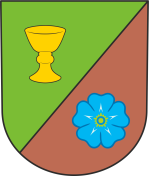                                         OBEC  VACOVICE                                                                             38719 ČesticeZÁPIS  Z JEDNÁNÍ  ZASTUPITELSTVA  OBCE  VACOVICE dne 4.2.2024Číslo: 12/2024Přítomni:  Radim Volf, František Němec, Michaela Brožová, Jakub Nauš, Václav NárovecHosté: Jana Vlažná1. Zahájení  Starosta přivítal zastupitele a zahájil jednání zastupitelstva obce.- Konstatoval řádné svolání zastupitelstva obce- Dále starosta seznámil přítomné s navrženým programemProgram:          Určení  zapisovatele a ověřovatele zápisu                           2.   Kontrola zápisu ze 11.zasedání zastupitelstva                           3.  Schválení rozpočtu na rok 2024                          4.  Schválení podáváné žádosti o dotaci na rok 2024                          5.   RůznéStarosta jmenoval jako zapisovatele Michaelu Brožovou a jako ověřovatele Jakuba Nauše. Kontrola zápisu ze 11.zasedání Zastupitelé provedli kontrolu zápisu z 11. Zasedání nikdo nebyl proti.Pro 5 – proti 0 – zdržel se 0 -    Schválení rozpočtu na rok 2024     Zastupitelé byli informováni emailem o rozpočtu. Nikdo nebyl proti. Schválení inventury  a inventarizační zprávy bylo schváleno. Pro 5 – proti 0 – zdržel se  0Schválení podávané žádosti o dotaci na rok 2024 - Byla projednána žádost o kterou má zájem SDH Vacovice.  - SDH Vacovice jsou informováni, aby zpracovali žádost o úpravách v hasičárně, aby mohli zažádat o dotaci na nová vrata. Hasiči si dále pak musí vybrat tři dodavatelé a ty budou předloženy zastupitelstvu i s návrhem stavebních úprav. Zastupitelé následně vyberou vhodného dodavatele a podají žádost o dotaci.        5. Různé                  . Pan Beneš, který měl napravit stav cesty, která vede do lesa bohužel nekomunikuje. Starosta bude pana Beneše kontaktovat doporučeným dopisem o nápravu nebo finanční kompenzaci za opravy. Paní Šimáková nabídne svůj pozemek ( autobusová točna) realitní kanceláři. Stav pozemku požaduje uvézt do původního stavu. Žádost od pana Bukovského ,chalupa č.5 , byla zastupitelstvem schválena. Jedná se o napojení na obecní vodovod. Náklady si žadatel hradí sám a bude informován doporučeným dopisem. Pelešků musí podat písemnou žádost o kácení stromu na ,,točně´´.Starosta bude kontaktovat lesního hospodáře.DPD Kolařík Zdeněk – veden na ÚP bude projednán aby mohl dělat veřejně prospěšné práce na jaře. Usnesení č.6 schvaluje úklid veřejného prostranství. RUMPOLD – ODPADYApelujeme na občany a chalupáře Vacovic, aby třídily odpad a velký černý kontejner využívali pouze v nejnutnějším případě. Občané by tam neměli vhazovat stavební odpad a bioodpad. Informace budou podány formou obecního rozhlasu a sms zprávou. POJIŠTĚNÍ MAJETKU OBCE VACOVICENemovitosti                     Obecní úřad + hospoda…………………  5.000.000,- Zastupitelstvo souhlasí na zvýšení pojistné částky a na připojištění vnitřního vybavení na 8.000.000,-Budova č.46 (škola) …………………….5.000.000,- Zastupitelstvo zvyšuje pojistnou částku na 8.000.000,-Kaplička ……………………………….. 250.000,- zvýšit na 500.000,-Čekárna na autobus ……………………. 20.000,-………… zrušit Vodojem vč.technologie …………………2.000.000,- zvýšit na 4.000.000,-Hasičárna vč. Vnitřního vybavení ……….. 500.000,- zvýšit na 1.000.000,-Ostatní stavby ……………………………… 200.000,-Zastupitelé chtějí připojistit podium + prostor na popelnice Osvětlení + rozhlas ………………………….300.000,- Starosta bude kontaktovat pojišťovnu Kooperativu u které je pojištění smluveno o změnách pojistných částek. .                Zapsala : Michaela Brožová                                                starosta:Ověřovatelé  zápisu: Jakub Nauš                                                               Vyvěšeno  na úřední desce:                                                               Sejmuto:                                   